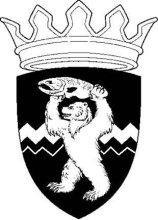 РОССИЙСКАЯ ФЕДЕРАЦИЯКАМЧАТСКИЙ КРАЙЕЛИЗОВСКИЙ МУНИЦИПАЛЬНЫЙ РАЙОНДУМА ЕЛИЗОВСКОГО МУНИЦИПАЛЬНОГО РАЙОНАРЕШЕНИЕ24 декабря 2019 г.  №  1379	г. Елизово94 сессия О согласовании передачи муниципального недвижимого имущества в безвозмездное временное  пользование краевому государственному бюджетному учреждению дополнительного образования «Камчатский дворец детского творчества»Рассмотрев предложение Администрации Елизовского муниципального района о согласовании передачи муниципального имущества в безвозмездное временное пользование краевому государственному бюджетному учреждению дополнительного образования «Камчатский дворец детского творчества»,  руководствуясь Гражданским кодексом Российской Федерации, п. 3 ч. 1 ст. 17.1 Федерального закона от 26.07.2006  № 135-ФЗ «О защите конкуренции», Уставом Елизовского муниципального района, п.6.5 раздела 6 Положения о порядке управления и распоряжения муниципальным имуществом в Елизовском муниципальном районе, Дума Елизовского муниципального районаРЕШИЛА:Согласовать муниципальному бюджетному общеобразовательному учреждению «Раздольненская средняя школа имени В.Н. Ролдугина» передачу в безвозмездное временное пользование краевому государственному бюджетному учреждению дополнительного образования «Камчатский дворец детского творчества»   нежилое помещение спортивного зала в здании школа, расположенном по адресу: Камчатский край, Елизовский район, п. Раздольный, ул. Ролдугина, д.2, общей площадью  303,0  кв.м, сроком на 1 год, с распространением правоотношений возникших с 01.12.2019.Председатель Думы Елизовского муниципального района	                           А.А. Шергальдин